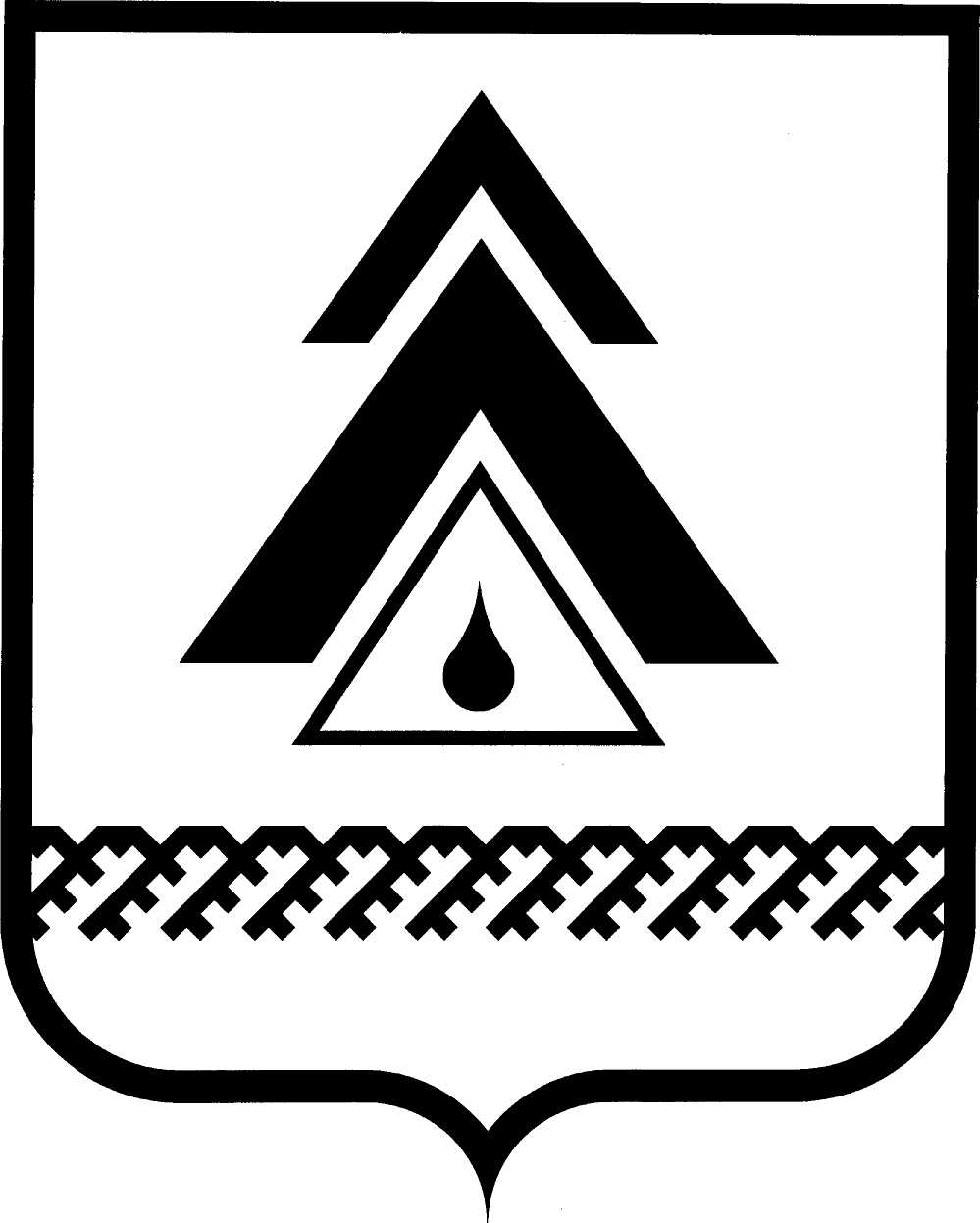 администрация Нижневартовского районаХанты-Мансийского автономного округа – ЮгрыПОСТАНОВЛЕНИЕОб утверждении Положения о ведении Реестра объектов потребительского рынка товаров и услуг на территории Нижневартовского районаВ соответствии с Федеральными законами от 06.10.2003 № 131-ФЗ                «Об общих принципах организации местного самоуправления в Российской Федерации», от 28.12.2009 № 381-ФЗ «Об основах государственного регулирования торговой деятельности в Российской Федерации», Законом Ханты-Мансийского автономного округа – Югры от 11.05.2010 № 85-оз «О государственном регулировании торговой деятельности в Ханты-Мансийском автономном округе – Югре», постановлением Правительства Ханты-Мансийского автономного округа – Югры от 20.10.2012 № 389-п «О целевой программе Ханты-Мансийского автономного округа – Югры «Развитие потребительского рынка Ханты-Мансийского автономного округа – Югры на 2013−2015 годы», Уставом района, в целях создания единой информационной системы объектов потребительского рынка товаров и услуг на территории района:1. Утвердить положение о ведении Реестра объектов потребительского рынка товаров и услуг на территории Нижневартовского района согласно приложению.2. Возложить обязанности по ведению Реестра объектов потребительского рынка товаров и услуг на территории Нижневартовского района на отдел потребительского рынка и защиты прав потребителей администрации района (Е.В. Фомина).3. Признать утратившими силу постановления главы муниципального образования Нижневартовский район:от 25.07.2005 № 282 «Об утверждении Положения о ведении Реестра объектов потребительского рынка и услуг на территории Нижневартовского района»;от 10.03.2006 № 104 «О внесении изменений в постановление главы муниципального образования Нижневартовский район от 25.07.2005 № 282».4. Архивному отделу администрации района (Н.В. Ивлева) внести информационную справку в оригиналы постановлений главы муниципального образования Нижневартовский район от 25.07.2005 № 282, главы района              от 10.03.2006 № 104.5. Пресс-службе администрации района (А.Н. Королёва) опубликовать постановление в районной газете «Новости Приобья».6. Отделу по информатизации и сетевым ресурсам администрации района (Д.С. Мороз) разместить постановление на официальном веб-сайте администрации района.7. Постановление вступает в силу после его официального опубликования.8. Контроль за выполнением постановления возложить на заместителя главы администрации района по потребительскому рынку, местной промышленности, транспорту и связи С.М. Пичугина.Глава администрации района                                                            Б.А. СаломатинПриложение к постановлениюадминистрации районаот 21.01.2013 № 47Положениео ведении Реестра объектов потребительского рынкатоваров и услуг на территории Нижневартовского районаПоложение о ведении Реестра объектов потребительского рынка товаров и услуг на территории Нижневартовского района (далее – Положение) разработано в соответствии с Федеральными законами от 06.10.2003 № 131-ФЗ                 «Об общих принципах организации местного самоуправления в Российской Федерации», от 28.12.2009 № 381-ФЗ «Об основах государственного регулирования торговой деятельности в Российской Федерации», Законом Ханты-Мансийского автономного округа – Югры от 11.05.2010 № 85-оз «О государственном регулировании торговой деятельности в Ханты-Мансийском автономном округе – Югре», постановлением Правительства Ханты-Мансийского автономного округа – Югры от 20.10.2012 № 389-п «О целевой программе Ханты-Мансийского автономного округа – Югры «Развитие потребительского рынка Ханты-Мансийского автономного округа – Югры на 2013−2015 годы», Уставом района.Общие положенияПоложение разработано в целях:ведения учета и создания единой информационно-справочной системы объектов потребительского рынка товаров и услуг района, обеспечивающей          их эффективное информационное сопровождение;владения полной и достоверной информацией об объектах потребительского рынка района с целью оперативного реагирования на возникающие проблемы по вопросам предоставления жителям района качественных товаров          и услуг;обеспечения разработки прогнозов и планов социально-экономического развития района в сфере потребительского рынка; создания условий для обеспечения населения качественными продовольственными и непродовольственными товарами, услугами; создания эффективной системы мер по защите прав потребителей.Положение носит рекомендательный характер для субъектов потребительского рынка, осуществляющих свою деятельность на территории района. Положение устанавливает порядок ведения Реестра объектов потребительского рынка товаров и услуг на территории Нижневартовского района (далее –               Реестр), в том числе порядок внесения в Реестр действующих и вновь вводимых предприятий торговли, общественного питания, бытового обслуживания населения, производства товаров народного потребления и других видов услуг,           а также исключения из Реестра.Основные понятия (термины):субъекты потребительского рынка товаров и услуг (далее − субъекты) − юридические лица и индивидуальные предприниматели, зарегистрированные            в установленном законодательством Российской Федерации порядке, осуществляющие свою деятельность в сфере торговли, оказания услуг общественного питания и бытового обслуживания населения, производства товаров народного потребления и других видов услуг на территории района;объекты потребительского рынка товаров и услуг (далее − объекты) – имущественные комплексы и помещения, в том числе нестационарные объекты, используемые субъектами потребительского рынка для осуществления розничной торговли, оказания услуг общественного питания, бытового обслуживания, производства товаров народного потребления и других видов услуг; Реестр – единая районная информационная система, содержащая перечень объектов потребительского рынка товаров и услуг и сведения об их принадлежности субъектам потребительского рынка товаров и услуг; свидетельство о внесении в Реестр объектов потребительского рынка товаров и услуг на территории Нижневартовского района (далее – Свидетельство) является документом, подтверждающим внесение объектов потребительского рынка в Реестр.Задачами создания Реестра является:организация сбора статистических показателей, характеризующих состояние потребительского рынка товаров и услуг района;организация мониторинга состояния и динамики материально-технической базы потребительского рынка района, подготовки аналитических материалов по состоянию и перспективам развития потребительского рынка товаров и услуг района.Держателем Реестра является отдел потребительского рынка и защиты прав потребителей администрации района (далее − Отдел).Пользователями Реестра являются структурные подразделения администрации района, Управление Федеральной налоговой службы по Ханты-Мансийскому автономному округу – Югре, Территориальный отдел в г. Нижневартовске, Нижневартовском районе и г. Мегионе Управления Федеральной службы по надзору в сфере защиты прав потребителей и благополучия человека по Ханты-Мансийскому автономному округу – Югре, отдел Министерства внутренних дел Российской Федерации по Нижневартовскому району, а также иные организации по письменному запросу.Выдача Свидетельств о внесении в Реестр осуществляется в заявительном порядке. Получение свидетельства является правом субъекта. Оформление и выдача свидетельств о включении в Реестр производится бесплатно.Порядок внесения в РеестрДля получения Свидетельства субъект подает в Отдел заявление установленной формы согласно приложению 1 к Положению. К заявлению прилагаются:копия свидетельства о государственной регистрации юридического лица или индивидуального предпринимателя;копия свидетельства о постановке на учет в налоговом органе;копии документов, удостоверяющих право соискателя Свидетельства на владение или пользование помещением, используемым под объект потребительского рынка;копия документа, подтверждающего право владения или пользования земельным участком под объект потребительского рынка;ассортиментный перечень реализуемых товаров и предоставляемых услуг (для сведения).Бланк Свидетельства выдается в течение 10 рабочих дней со дня подачи заявления установленной формы согласно приложению 2 к Положению. Бланки свидетельств имеют реестровый номер и не являются бланками строгой отчетности. Свидетельство выдается заявителю под роспись.Свидетельство выдается на срок, указанный в заявлении, либо            на неопределенный срок. Срок действия свидетельства может быть ограничен на срок регистрации лица, осуществляющего предпринимательскую деятельность по месту пребывания в районе.Передача Свидетельства другому субъекту, а также распространение его действия на объект потребительского рынка, расположенный по другому адресу, не допускается.В случае утраты Свидетельства на основании письменного заявления руководителя предприятия (индивидуального предпринимателя) выдается дубликат.В случае реорганизации юридического лица, изменения наименования, юридического адреса, паспортных данных индивидуального предпринимателя, местонахождения и характеристик объекта новое Свидетельство выдается на условиях его получения. Одновременно вносятся соответствующие изменения в Реестр.Исключение объекта из Реестра производится по письменному заявлению субъекта при ликвидации, реорганизации, изменении функционального назначения объекта. Заявление подается в произвольной форме. При ликвидации юридического лица или прекращении действия свидетельства о государственной регистрации индивидуального предпринимателя выданное Свидетельство теряет силу, о чем делается отметка в Реестре. Основанием для внесения изменений в Свидетельство и Реестр является заявление субъекта.При прекращении работ (услуг) в объекте субъектом подается соответствующее заявление в Отдел для исключения из Реестра.При организации торгового обслуживания в нестационарных объектах на общерайонных, поселковых мероприятиях, выставках-ярмарках Отделом выдается временное Свидетельство без внесения в Реестр на срок проведения вышеназванных мероприятий.Функции и права Отдела по ведению Реестра Отдел выполняет следующие функции:прием и рассмотрение поданных заявлений на внесение в Реестр;оформление и выдача Свидетельств;ведение Реестра с указанием следующих сведений: наименование юридического лица или ФИО индивидуального предпринимателя; дата выдачи и номер свидетельства о государственной регистрации, тип и наименование объекта; местонахождение объекта; вид предоставляемых работ (услуг); занимаемая площадь общая, в том числе торгового (обеденного) зала, количество посадочных мест,  режим работы объекта, реестровый номер; фамилия, имя, отчество руководителя юридического лица, дата выдачи и срок действия свидетельства;предоставление выписок из Реестра;осуществление программного сопровождения Реестра, необходимого для достижения целей ведения Реестра в автоматизированном режиме.ЗАЯВЛЕНИЕо выдаче Свидетельства о внесении в Реестр объектов потребительского рынка товаров и услуг на территории Нижневартовского районаЗаявитель ___________________________________________________________(наименование юридического лица, ФИО предпринимателя) ___________________________________________________________________в лице______________________________________________________________(ФИО, должность руководителя)____________________________________________________________________(номер свидетельства, дата постановки на налоговый учет, орган выдавший свидетельство)просит выдать свидетельство о внесении в Реестр объектов потребительского рынка товаров и услуг Нижневартовского района на срок ___________________Наименование объекта потребительского рынка___________________________Местонахождение объекта_____________________________________________(адрес)ФИО руководителя объекта_____________________________________________Режим работы________________________________________________________Перерыв_____________________________________________________________Выходной____________________________________________________________Санитарный день_____________________________________________________Общая площадь___________кв. м,в том числе торгового зала (обеденного зала) ________________кв. м.Количество посадочных мест_________________________________________Наименование предоставляемой услуги (работы)_________________________Специализация предприятия___________________________________________Численность работников, всего_________________________________человекПеречень прилагаемых к заявлению документов:1. Копия свидетельства о государственной регистрации юридического лица или индивидуального предпринимателя.2. Копия свидетельства о постановке на учет в налоговом органе.3. Копия документа, подтверждающего право владения или пользования помещением под объект потребительского рынка.4. Копия документа, подтверждающего право владения или пользования земельным участком под объект потребительского рынка.5. Ассортиментный перечень реализуемых товаров и предоставленных услуг (по согласованию).Администрация Нижневартовского районаХанты-Мансийского автономного округа - Югры Отдел потребительского рынка и защиты прав потребителейСВИДЕТЕЛЬСТВО №О внесении в Реестр объектов потребительского рынка товаров и услуг на территории Нижневартовского районаНастоящее Свидетельство выдано_____________________________________________________________________________________________(наименование юридического лица или ФИО индивидуального предпринимателя)о том, что ___________________________________________________,                                     тип и наименование объекта           Свидетельство о государственной регистрации № ________ от _______внесен в Реестр объектов потребительского рынка товаров и услуг района,расположенный по адресу:______________________________________Вид деятельности______________________________________________Специализация________________________________________________Общая площадь _____кв. м, в том числе торгового (обеденного) зала _____________________количество посадочных мест_______________Режим работы ________________________________________________Перерыв________________ Выходной____________________________Санитарный день______________________________________________Руководитель предприятия______________________________________Дата выдачи свидетельства «____» _____________20____годСрок действия свидетельства «____» _____________20____годПродлено действие свидетельства до «____» _____________20____годС Положением о порядке ведения реестра объектов потребительского рынка товаров и услуг на территории Нижневартовского района, а также с нормативно-правовыми актами, регулирующими осуществление данного вида деятельности, знаком(а) ______________                                                                             (подпись заявителя)Начальник отдела          _______________          (______________)     М.П.                                        подпись                                           Ф.И.О.от 21.01.2013г. Нижневартовск№ 47          Приложение 1к Положению о ведении Реестраобъектов потребительского рынкатоваров и услуг на территории Нижневартовского районаот ____________ № ____________Приложение 2к Положению о ведении Реестраобъектов потребительского рынкатоваров и услуг на территории Нижневартовского районаот ____________ № ____________